ISA Legislative Update 5/7/21         H52 - Vehicle Security Circumvention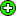 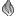 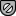 SponsorsJaime Andrade, Jr.*, John ConnorLast Activity4/21/2021 7:30:00 PM
Scheduled - H - Human Services
Apr 27 2012 4:00PM Virtual:www.ilga.gov         H111 - Juv Court-delinquent Minor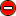 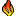 SponsorsRita Mayfield*, Laura FineLast Activity4/28/2021 12:00:00 PM
Referral - H - Criminal Law         H182 - Cd Corr-fines-default-warrant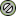 SponsorsMary Flowers*, Patricia Van PeltLast Activity4/21/2021 3:17:00 PM
Floor Action - Advanced to Passage Stage With FA3,Passed, and Sent to Senate         H434 - Crim Id-immediate ExpungeSponsorsLa Shawn K. Ford*Last Activity4/20/2021 5:00:00 PM
Floor Action - Recalled,Recalled,Re-advanced to Passage Stage With FA3,Re-advanced to Passage Stage With FA3,Passed, and Sent to Senate         H734 - No Contact Order-sex CrimesSponsorsDave Vella*, Steve StadelmanLast Activity5/6/2021 1:37:00 PM
Floor Action - Advanced to Passage Stage         H828 - Crim And Traffic Assessment-repealSponsorsAndrew Chesney*, Brian StewartLast Activity4/16/2021 11:38:00 AM
Floor Action - Passed On Consent Calendar Sent to Senate         H1739 - Sexual Assault Evidence Track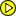 SponsorsMaura Hirschauer*, Karina VillaLast Activity4/20/2021 2:42:00 PM
Floor Action - Recalled,Re-advanced to Passage Stage With FA2 &3,Passed, and Sent to Senate         H1765 - Open Meetings-background CheckSponsorsKambium Buckner*, Robert PetersLast Activity4/23/2021 11:43:00 AM
Floor Action - Advanced to Passage Stage With FA2,Passed, and Sent to Senate         H2400 - School Law Enforcement DrillsSponsorsMaura Hirschauer*, Ram VillivalamLast Activity5/5/2021 6:00:00 PM
Scheduled - H - Education
May 11 2021 1:00PM Virtual:www.ilga.gov         H2533 - Statute Of Limitations-perjurySponsorsThomas Bennett*, Scott BennettLast Activity4/22/2021 11:30:00 PM
Floor Action - Passed On Consent Calendar Sent to Senate         H2542 - Name Change RegistrationSponsorsKelly Cassidy*, Robert PetersLast Activity4/22/2021 12:05:00 PM
Floor Action - Recalled,Re-advanced to Passage Stage With FA1,Passed, and Sent to Senate         H2553 - Protecting Household PrivacySponsorsAnn Williams*, Cristina CastroLast Activity5/4/2021 12:00:00 PM
Referral - H - Judiciary         H2784 - Mental Health-emergencySponsorsKelly Cassidy*, Robert PetersLast Activity4/23/2021 1:11:00 PM
Floor Action - Advanced to Passage Stage With FA1,Passed, and Sent to Senate         H3097 - Driver Education-traffic StopsSponsorsSonya Harper*, Mattie HunterLast Activity4/22/2021 11:30:00 PM
Floor Action - Passed On Consent Calendar Sent to Senate         H3161 - Domestic Violence Fatal ReviewSponsorsMaurice West, II*, Celina VillanuevaLast Activity4/23/2021 11:15:00 AM
Floor Action - Advanced to Passage Stage With FA1,Passed, and Sent to Senate         H3167 - Statewde Ptsd Mentl Hlth CoordSponsorsRobert Rita*, Thomas CullertonLast Activity4/22/2021 11:30:00 PM
Floor Action - Passed On Consent Calendar Sent to Senate         H3317 - Domestic Violence Task ForceSponsorsDavid Welter*, Sue RezinLast Activity4/16/2021 11:15:00 AM
Floor Action - Passed Sent to Senate         H3443 - Crim Pro-penalty ReductionSponsorsKelly Cassidy*, Robert PetersLast Activity4/23/2021 11:43:00 AM
Floor Action - Recalled Re-advanced to Passage Stage         H3445 - Opioid Overdose ReductionSponsorsJanet Rohr*, Laura EllmanLast Activity4/22/2021 11:30:00 PM
Floor Action - Passed On Consent Calendar Sent to Senate         H3447 - Cd Corr-misdemeanor DiversionSponsorsCarol Ammons*, Melinda BushLast Activity4/21/2021 2:20:00 PM
Floor Action - On Consideration Postponed,Passed, and Sent to House         H3512 - Corrections-supervised ReleaseSponsorsJustin Slaughter*, Elgie Sims, Jr.Last Activity4/16/2021 11:15:00 AM
Floor Action - Passed Sent to Senate         H3513 - Juv Ct And Cd Corr-youth CentersSponsorsJustin Slaughter*, John ConnorLast Activity4/20/2021 5:00:00 PM
Floor Action - Passed Sent to Senate         H3561 - Crim Pro-bail Return-acquittalSponsorsDan Ugaste*, Donald DeWitteLast Activity4/22/2021 11:30:00 PM
Floor Action - Passed On Consent Calendar Sent to Senate         H3564 - Isolated ConfinementSponsorsLa Shawn K. Ford*, Robert PetersLast Activity4/22/2021 10:00:00 PM
Floor Action - Advanced to Passage Stage,Passed, and Sent to Senate         H3575 - Crim Pro--defendant-closed CirSponsorsDeb Conroy*, Mattie HunterLast Activity4/23/2021 2:56:00 PM
Floor Action - Passed On Consent Calendar Sent to Senate         H3587 - State Resentencing MotionSponsorsJustin Slaughter*, Robert PetersLast Activity4/22/2021 5:42:00 PM
Committee Action - H - Judiciary - Criminal         H3655 - Illinois State PoliceSponsorsJay Hoffman*, Antonio MuñozLast Activity4/23/2021 2:56:00 PM
Floor Action - Passed On Consent Calendar Sent to Senate         H3767 - Juv Ct-age Of DetentionSponsorsRobyn Gabel*, Robert PetersLast Activity4/23/2021 12:00:00 PM
Floor Action - Advanced to Passage Stage Wih FA 1,Passed, and Sent to Senate         H3772 - former police veh-spot lampsSponsorsJawaharial Williams*Last Activity4/22/2021 6:30:00 PM
Floor Action - Recalled,Recalled,Recalled With FA1,Re-advanced to Passage Stage With FA1,Passed, and Sent to Senate         H3850 - Treatment Court StatutesSponsorsLindsey LaPointe*, Melinda BushLast Activity4/23/2021 9:36:00 AM
Floor Action - Recalled,Re-advanced to Passage Stage With FA3,Passed, and Sent to Senate         H3861 - Veh Cd?school Speed LimitSponsorsJoe Sosnowski*, Sally TurnerLast Activity4/21/2021 2:50:00 PM
Floor Action - Passed Sent to Senate         H3862 - Veh Cd-vehicle Light-no GlareSponsorsJoe Sosnowski*, Sally TurnerLast Activity4/22/2021 11:30:00 PM
Floor Action - Advanced to Passage Stage with FA 1,Passed, and Sent to Senate         H3863 - Offender Reg Fund TransferSponsorsJaime Andrade, Jr.*, John ConnorLast Activity4/23/2021 2:56:00 PM
Floor Action - Passed On Consent Calendar Sent to Senate         H3911 - First Responders Task ForceSponsorsFrances Hurley*, Bill CunninghamLast Activity4/23/2021 2:56:00 PM
Floor Action - Passed On Consent Calendar Sent to Senate         H3934 - Crim Id-expungement-sealingSponsorsTony McCombie*Last Activity4/23/2021 2:56:00 PM
Floor Action - Passed On Consent Calendar Sent to Senate         S135 - Sheriff-commencement Of DutiesSponsorsSteve McClure*, Mike MurphyLast Activity5/6/2021 10:00:00 AM
Scheduled - S - Insurance
May 12 2021 4:30PM Virtual:www.ilga.gov         S225 - Sos-facial Recognition InfoSponsorsCelina Villanueva*, Edgar Gonzalez, Jr.Last Activity5/6/2021 6:00:00 PM
Scheduled - S - Immigration & Human Rights
May 12 2021 2:00PM Virtual:www.ilga.gov         S481 - Courts-fees-variousSponsorsScott Bennett*, Michael ZalewskiLast Activity5/5/2021 4:00:00 PM
Scheduled - S - Judiciary - Criminal
May 11 2021 5:00PM Virtual:www.ilga.gov         S574 - Veh Cd-operation Uninsured VehSponsorsBrian Stewart*, Andrew ChesneyLast Activity5/4/2021 11:30:00 AM
Referral - S - Executive         S626 - Crim And Traffic Assessment-creditSponsorsJacqueline Collins*, Kelly CassidyLast Activity5/5/2021 4:00:00 PM
Scheduled - S - Judiciary - Criminal
May 11 2021 5:00PM Virtual:www.ilga.gov         S667 - Law Enforcement-immigrationSponsorsOmar Aquino*, Kathleen WillisLast Activity5/6/2021 1:02:00 PM
Floor Action - Advanced to Passage Stage with FA 1 adopted         S768 - criminal law-techSponsorsDon Harmon*Last Activity3/24/2021 8:00:00 AM
Committee Action - S - Executive         S1552 - Juvenile Court-informationSponsorsCristina Castro*, Dave VellaLast Activity5/5/2021 4:00:00 PM
Scheduled - S - Judiciary - Criminal
May 11 2021 5:00PM Virtual:www.ilga.gov         S1572 - Prop Tx-police And FireSponsorsRobert Martwick*, Janet RohrLast Activity4/29/2021 10:00:00 AM
Scheduled - S - Revenue & Finance
May 6 2021 8:00AM Virtual:www.ilga.gov         S1575 - First Responder Mntl Hlth DataSponsorsRobert Martwick*, Lindsey LaPointeLast Activity5/6/2021 6:00:00 PM
Scheduled - S - Human Services
May 12 2021 8:30AM Virtual:www.ilga.gov         S1596 - Crim Cd-hate Crime-immigrati0nSponsorsJacqueline Collins*, Theresa MahLast Activity5/5/2021 4:00:00 PM
Scheduled - S - Judiciary - Criminal
May 11 2021 5:00PM Virtual:www.ilga.gov         S1599 - Human Trafficking Task ForceSponsorsJacqueline Collins*, Kambium BucknerLast Activity5/5/2021 4:00:00 PM
Scheduled - S - Judiciary - Criminal
May 11 2021 5:00PM Virtual:www.ilga.gov         S1650 - Line Of Duty Claim DeadlineSponsorsChapin Rose*, Frances HurleyLast Activity5/6/2021 12:00:00 PM
Committee Action - S - Personnel & Pensions         S1677 - No Contact Order-communicationSponsorsMelinda Bush*, Joyce MasonLast Activity5/5/2021 4:00:00 PM
Scheduled - S - Judiciary - Criminal
May 11 2021 5:00PM Virtual:www.ilga.gov         S1681 - Line Of Duty-probation OfficerSponsorsScott Bennett*, Lance YednockLast Activity5/6/2021 12:00:00 PM
Committee Action - S - Personnel & Pensions         S1825 - Juv-counsel RepresentationSponsorsPatricia Van Pelt*Last Activity4/7/2021 11:00:00 AM
Referral - S - Criminal Law         S1913 - Veh-scotts Law-comm'ty ServiceSponsorsJulie Morrison*, Janet RohrLast Activity5/5/2021 10:59:00 AM
Committee Action - S - Transportation: Vehicles & Safety         S2079 - Voices-denials-victimsSponsorsCristina Castro*, Jennifer Gong-GershowitzLast Activity5/5/2021 3:37:00 PM
Committee Action - S - Immigration & Human Rights         S2122 - Juv Ct And Crim Pro-minors StatemeSponsorsRobert Peters*, Justin SlaughterLast Activity5/5/2021 4:00:00 PM
Scheduled - S - Judiciary - Criminal
May 11 2021 5:00PM Virtual:www.ilga.gov         S2129 - State Resentencing MotionSponsorsRobert Peters*, Kelly CassidyLast Activity5/6/2021 9:41:00 AM
Committee Action - S - Restorative Justice         S2136 - Expungement-prostitutionSponsorsJacqueline Collins*, Mary FlowersLast Activity5/5/2021 4:00:00 PM
Scheduled - S - Judiciary - Criminal
May 11 2021 5:00PM Virtual:www.ilga.gov         S2204 - Crim Cd StalkingSponsorsElgie Sims, Jr.*, Kelly CassidyLast Activity5/5/2021 4:00:00 PM
Scheduled - S - Judiciary - Criminal
May 11 2021 5:00PM Virtual:www.ilga.gov         S2277 - No Contact Order-sex CrimesSponsorsSteve Stadelman*, David WelterLast Activity5/4/2021 11:30:00 AM
Referral - S - Executive         S2364 - crim pro-misdemeanant programSponsorsJohn Connor*Last Activity5/5/2021 4:00:00 PM
Scheduled - S - Judiciary - Criminal
May 11 2021 5:00PM Virtual:www.ilga.gov         S2567 - Crim Cd-knowing ConsentSponsorsMelinda Bush*, Kelly CassidyLast Activity5/5/2021 4:00:00 PM
Scheduled - S - Judiciary - Criminal
May 11 2021 5:00PM Virtual:www.ilga.gov